干训楼改扩建工程跟踪周报跟踪单位：湖北金信工程造价咨询有限公司          跟踪人员：祝红霞  张超          跟踪时间：2021年3月1-15日跟 踪 日 志天气：                                      气温：工程名称：干训楼改扩建工程二期工程名称：干训楼改扩建工程二期工程名称：干训楼改扩建工程二期日期：2021-3-1-15记录人： 祝红霞 张超一：现场情况：二期2-5楼卫生间贴墙地面砖。装饰部分吊顶轻钢龙骨及石膏板面层的安装。部分装饰墙面刮腻子。室内电气管线安装。男女卫生间管道安装。窗台板石材安装。三层加建部分轻质内隔墙安装。一层室外管沟开挖及管道预埋，管井砌筑。三层加建部分屋面防水层施工。一层保密室砌体的砌筑。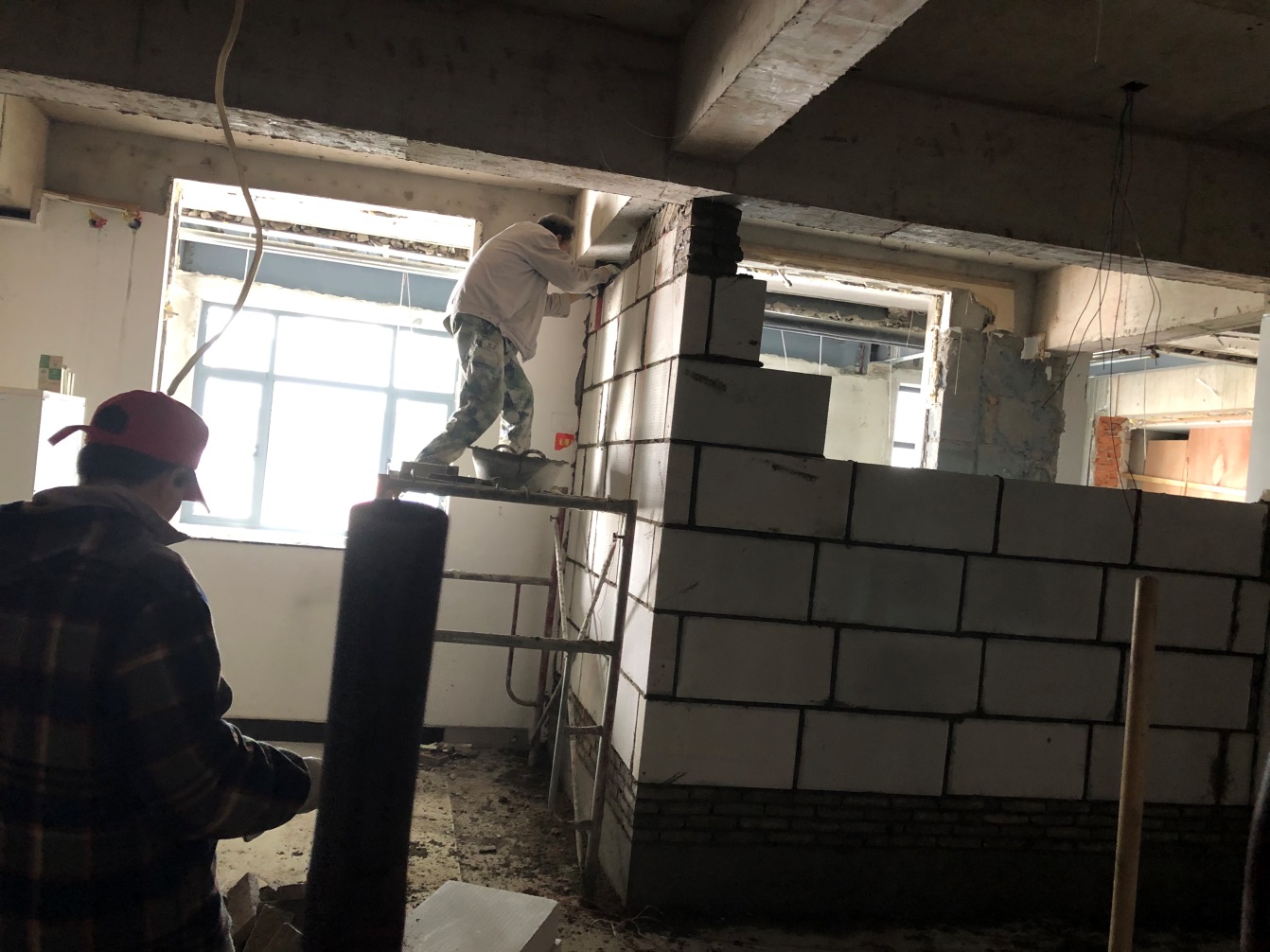 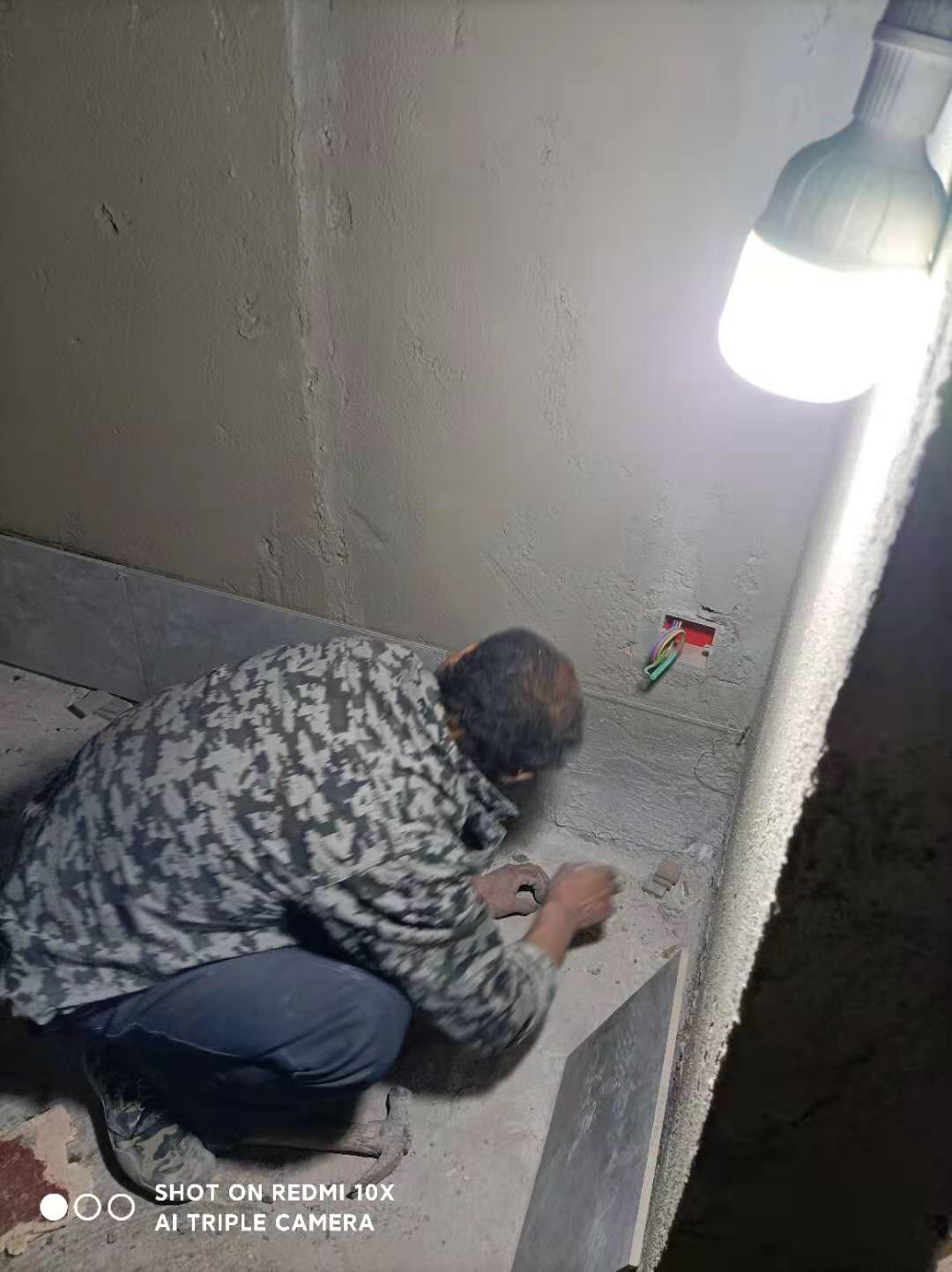 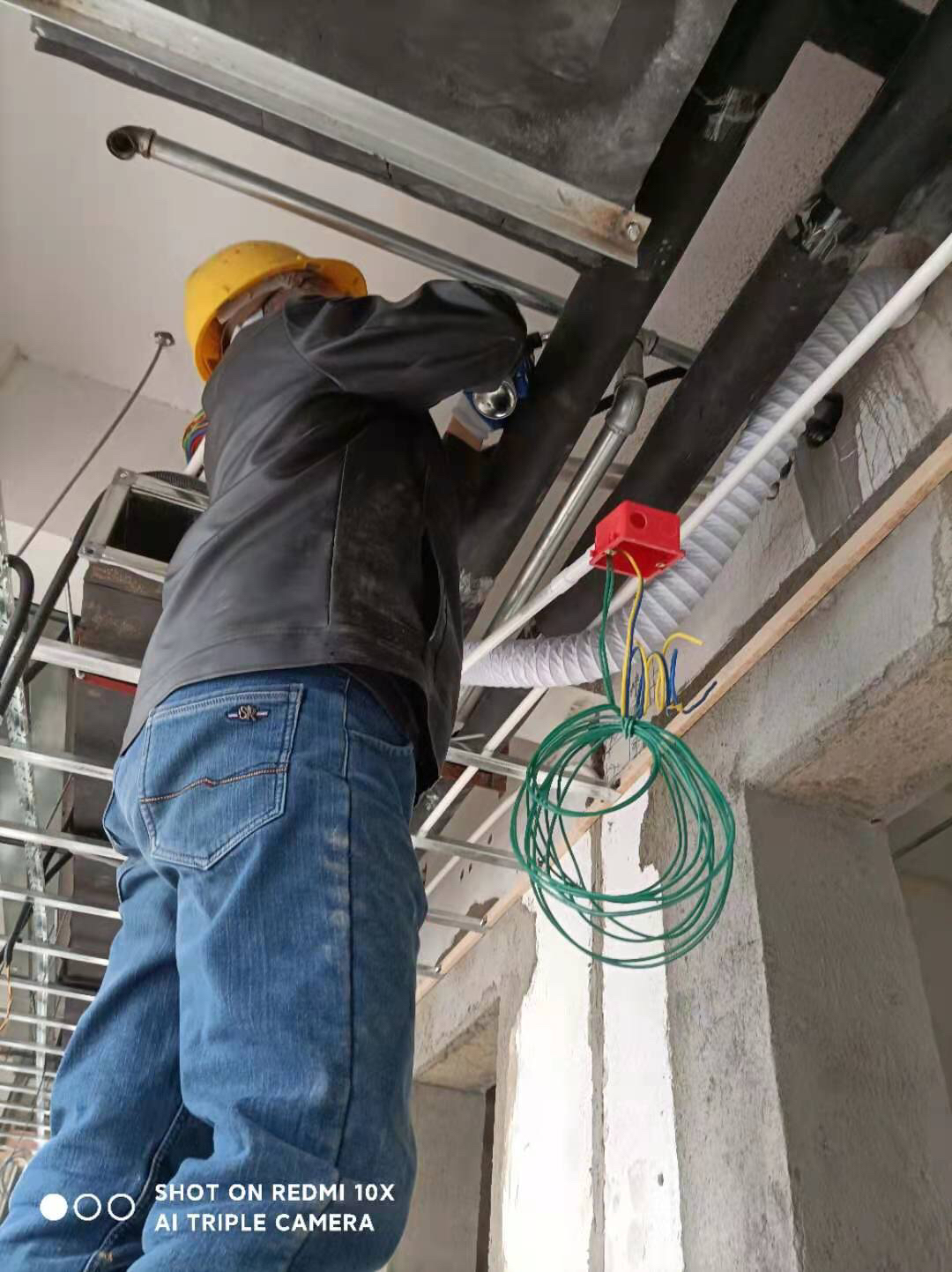 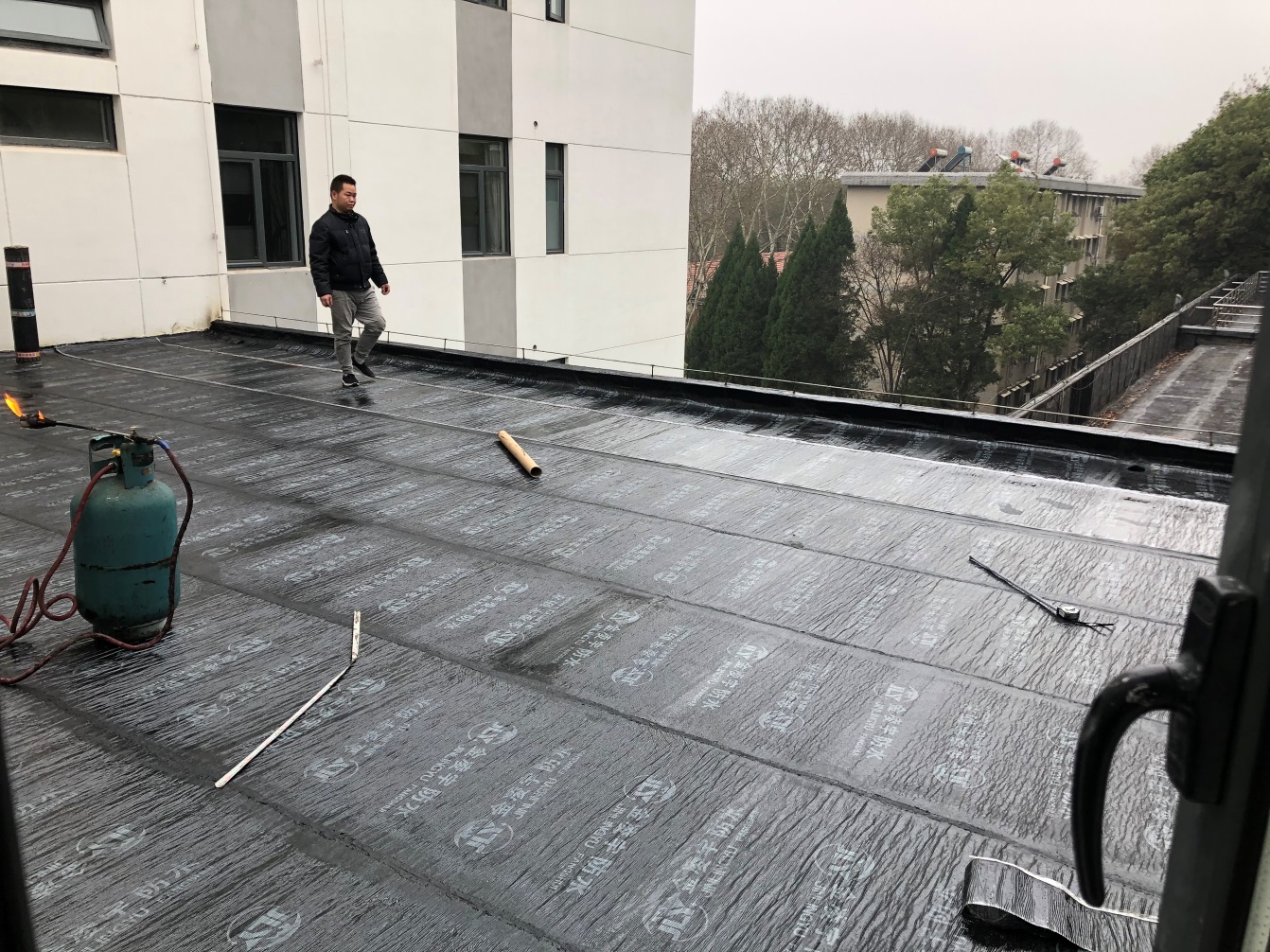 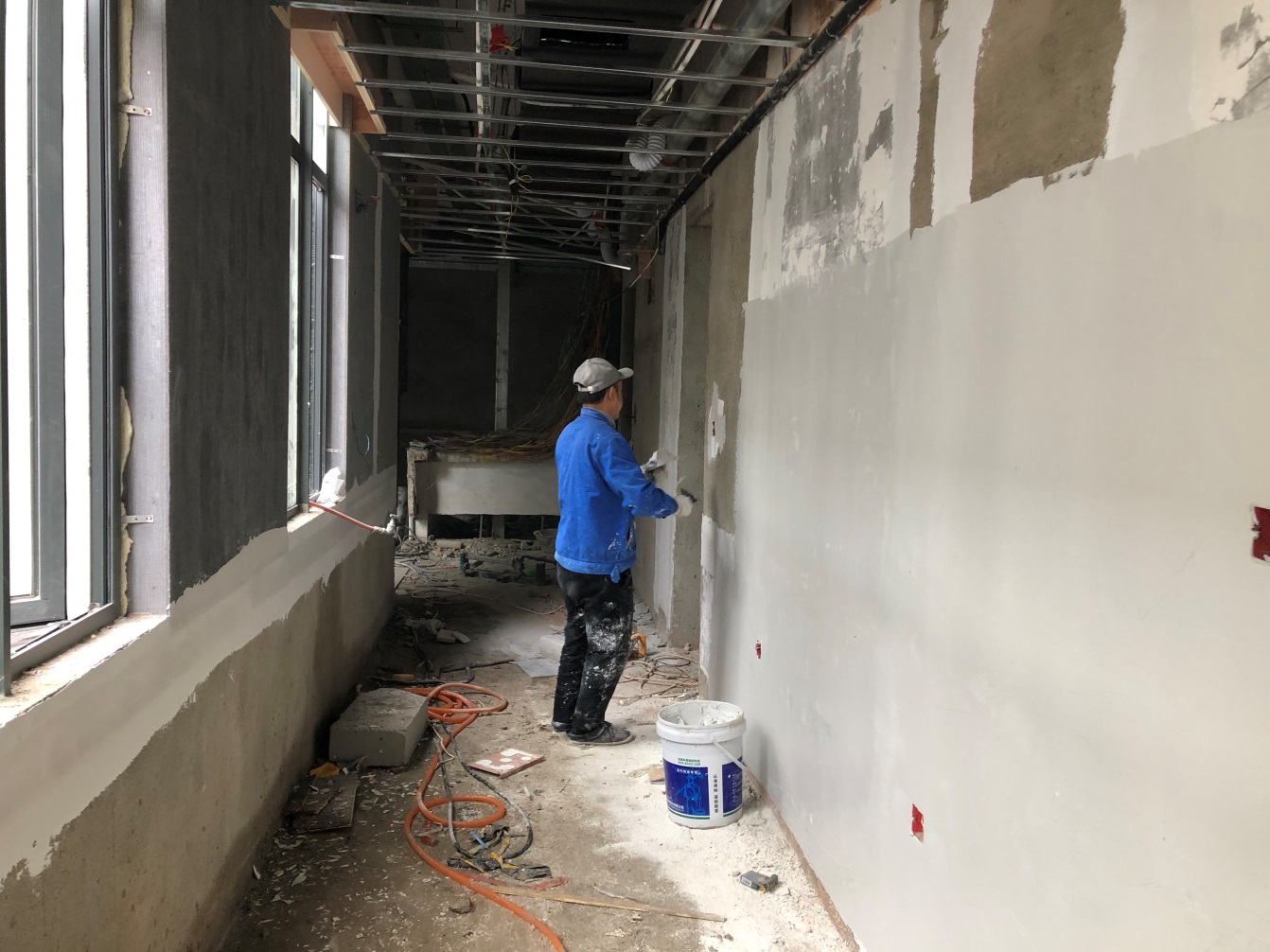 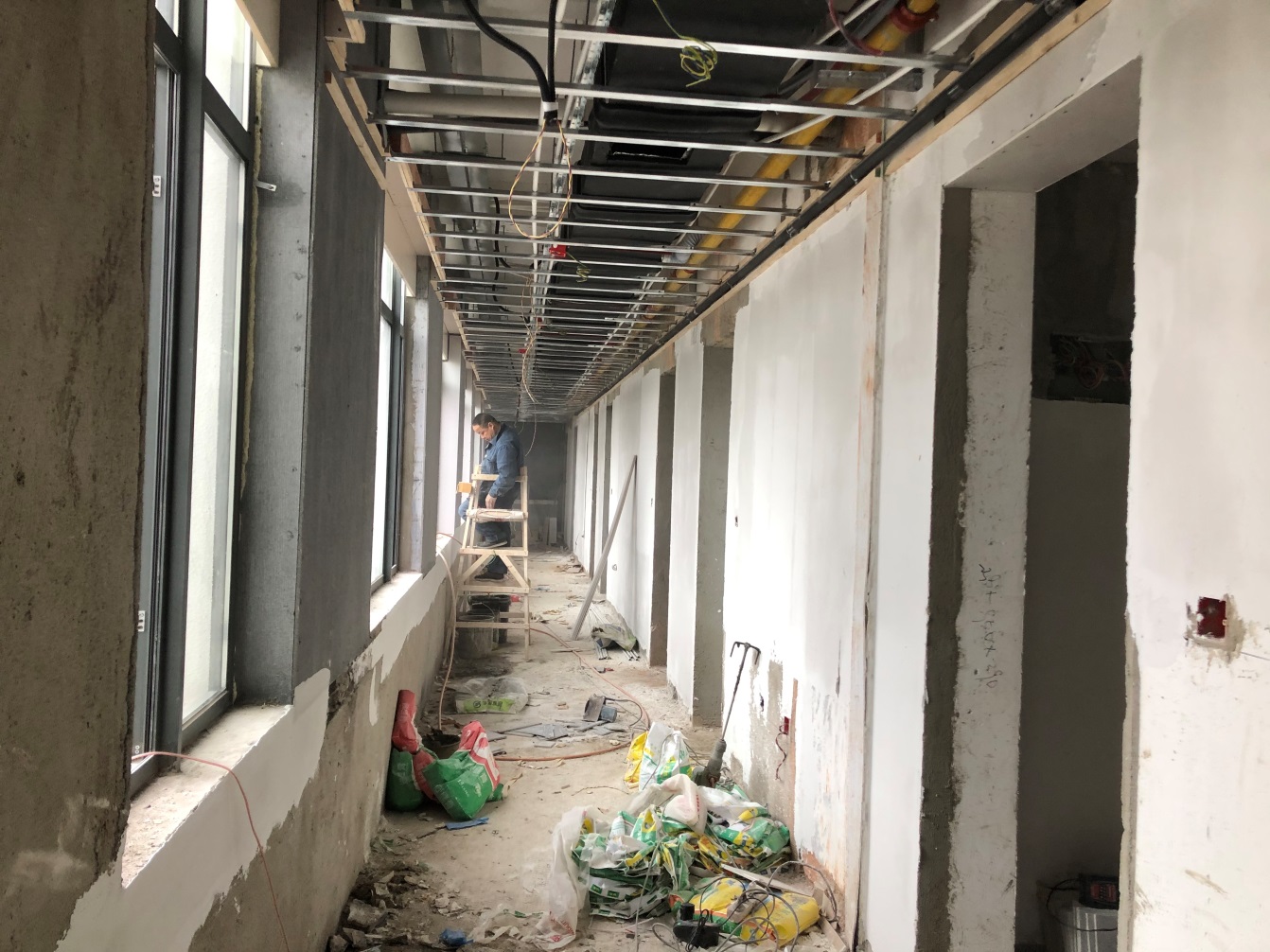 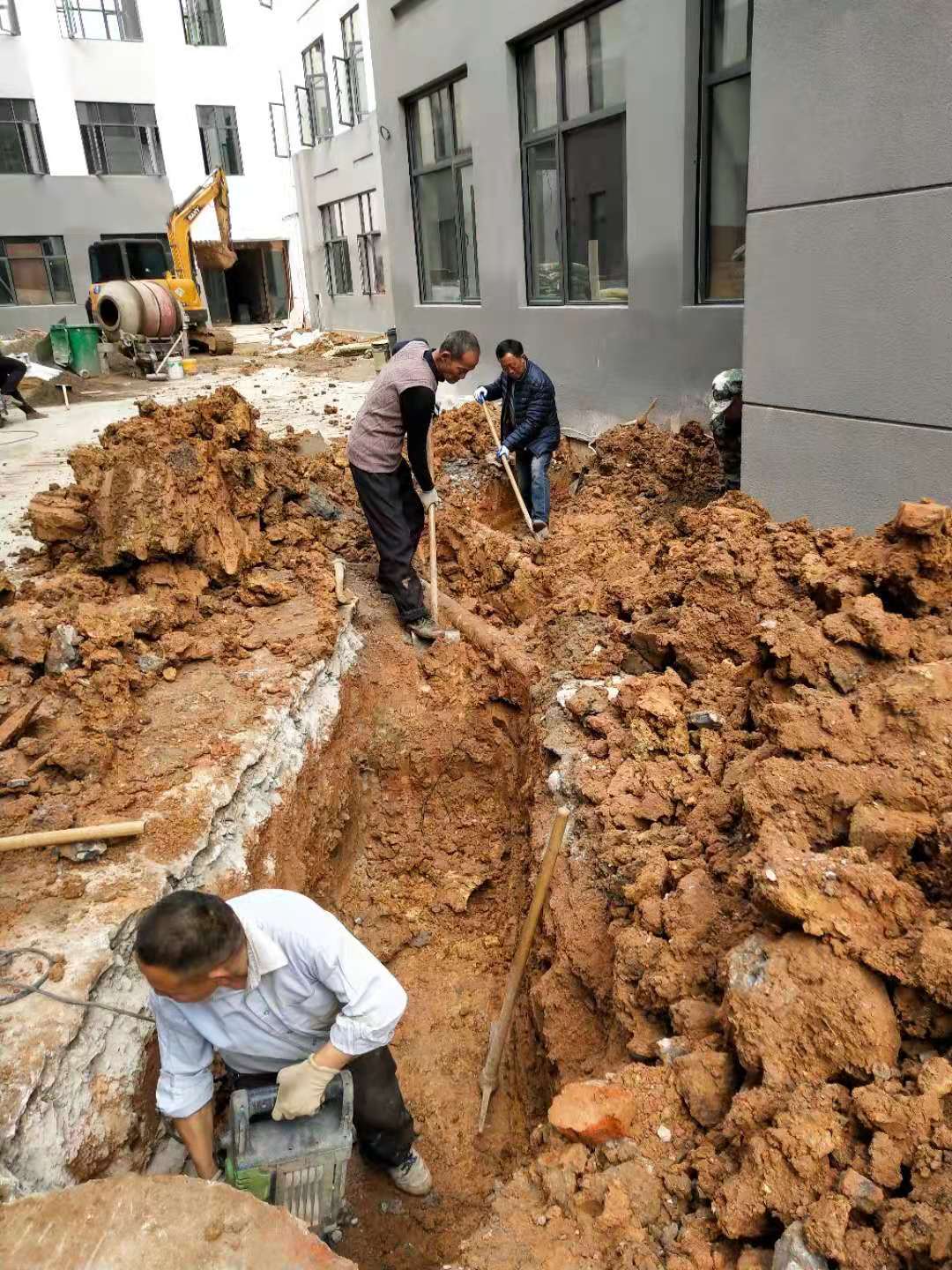 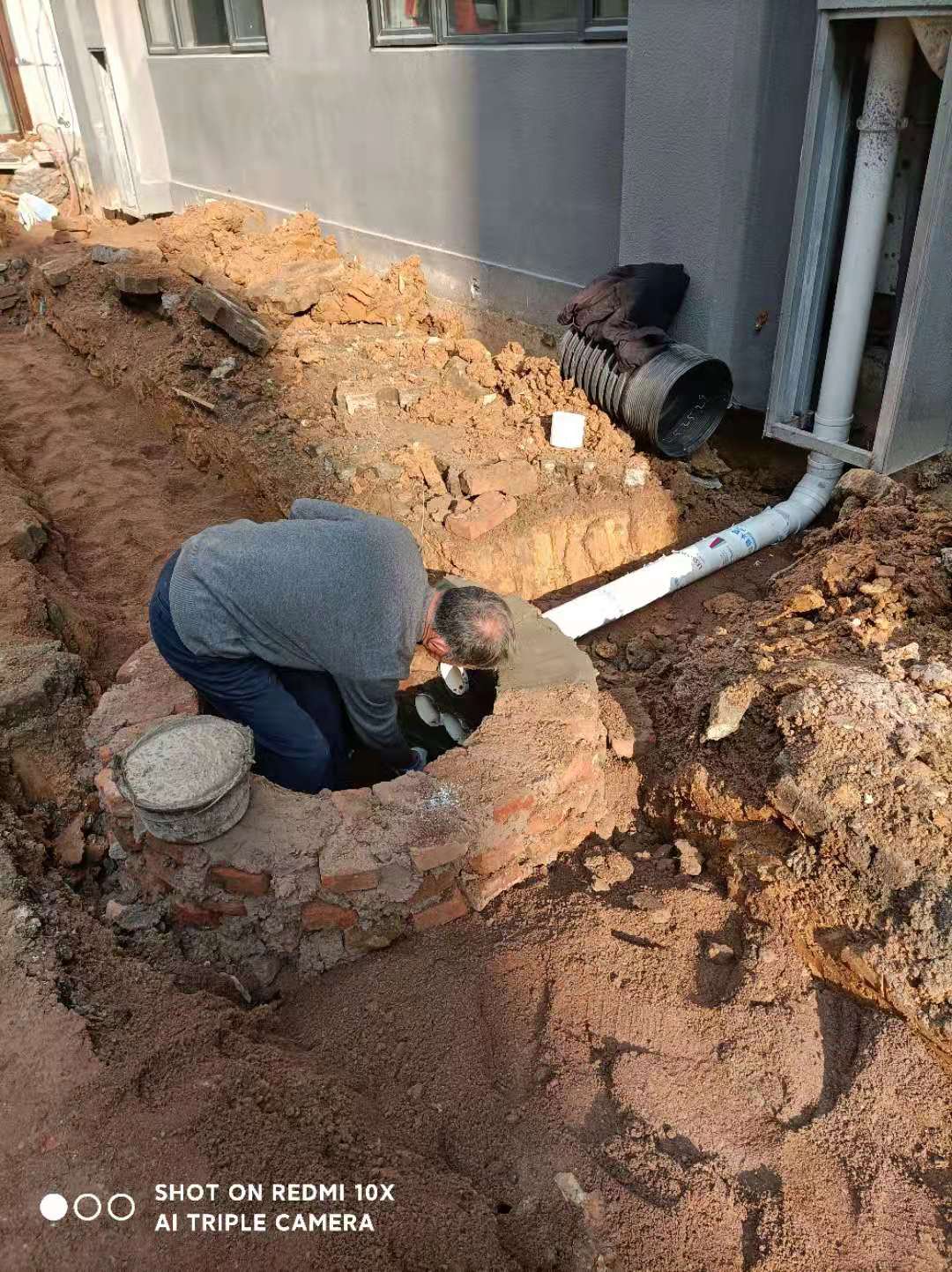 一：现场情况：二期2-5楼卫生间贴墙地面砖。装饰部分吊顶轻钢龙骨及石膏板面层的安装。部分装饰墙面刮腻子。室内电气管线安装。男女卫生间管道安装。窗台板石材安装。三层加建部分轻质内隔墙安装。一层室外管沟开挖及管道预埋，管井砌筑。三层加建部分屋面防水层施工。一层保密室砌体的砌筑。一：现场情况：二期2-5楼卫生间贴墙地面砖。装饰部分吊顶轻钢龙骨及石膏板面层的安装。部分装饰墙面刮腻子。室内电气管线安装。男女卫生间管道安装。窗台板石材安装。三层加建部分轻质内隔墙安装。一层室外管沟开挖及管道预埋，管井砌筑。三层加建部分屋面防水层施工。一层保密室砌体的砌筑。